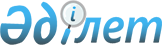 Сандықтау ауданының аумағында барлық кандидаттар үшін үгіттік баспа материалдарын орналастыру үшін орындар белгілеу туралыАқмола облысы Сандықтау ауданы әкімдігінің 2015 жылғы 26 ақпандағы № А-2/42 қаулысы. Ақмола облысының Әділет департаментінде 2015 жылғы 13 наурызда № 4691 болып тіркелді.
      Ескерту. Қаулының тақырыбы жаңа редакцияда - Ақмола облысы Сандықтау ауданы әкімдігінің 08.11.2022 № А-11/282 (оның алғашқы ресми жарияланған күнінен кейін күнтізбелік он күн өткен соң қолданысқа енгізіледі) қаулысымен.
      "Қазақстан Республикасындағы сайлау туралы" Қазақстан Республикасының 1995 жылғы 28 қыркүйектегі Конституциялық Заңына, "Қазақстан Республикасындағы жергілікті мемлекеттік басқару және өзін-өзі басқару туралы" Қазақстан Республикасының 2001 жылғы 23 қаңтардағы Заңына сәйкес, Сандықтау ауданының әкімдігі ҚАУЛЫ ЕТЕДІ:
      1. Сандықтау ауданының аумағында барлық кандидаттар үшін үгіттік баспа материалдарын орналастыру үшін орындар осы қаулының 1-қосымшасына сәйкес белгіленсін.
      Ескерту. 1-тармақ жаңа редакцияда - Ақмола облысы Сандықтау ауданы әкімдігінің 08.11.2022 № А-11/282 (оның алғашқы ресми жарияланған күнінен кейін күнтізбелік он күн өткен соң қолданысқа енгізіледі) қаулысымен.

      2. Алынып тасталды - Ақмола облысы Сандықтау ауданы әкімдігінің 08.11.2022 № А-11/282 (оның алғашқы ресми жарияланған күнінен кейін күнтізбелік он күн өткен соң қолданысқа енгізіледі) қаулысымен.


      3. Осы қаулының орындалуын бақылау Сандықтау ауданы әкімінің орынбасары В.Г. Горохводацкийге жүктелсін.
      4. Осы қаулы Ақмола облысының Әділет департаментінде мемлекеттік тіркелген күнінен бастап күшіне енеді және ресми жарияланған күнінен бастап қолданысқа енгізіледі.
      "КЕЛІСІЛДІ"
      26 ақпан 2015 жыл Сандықтау ауданының аумағында барлық кандидаттар үшін үгіттік баспа материалдарын орналастыру орындары
      Ескерту. 1-қосымша жаңа редакцияда – Ақмола облысы Сандықтау ауданы әкімдігінің 08.11.2022 № А-11/282 (оның алғашқы ресми жарияланған күнінен кейін күнтізбелік он күн өткен соң қолданысқа енгізіледі) қаулысымен. Кандидаттарға сайлаушылармен кездесуі үшін шарттық негізде берілетін үй-жайлар
      Ескерту. 2-қосымша алынып тасталды - Ақмола облысы Сандықтау ауданы әкімдігінің 08.11.2022 № А-11/282 (оның алғашқы ресми жарияланған күнінен кейін күнтізбелік он күн өткен соң қолданысқа енгізіледі) қаулысымен.
					© 2012. Қазақстан Республикасы Әділет министрлігінің «Қазақстан Республикасының Заңнама және құқықтық ақпарат институты» ШЖҚ РМК
				
      Сандықтау ауданыәкімінің міндетін атқарушы

Қ.Омаров

      Сандықтау аудандықаумақтық сайлаукомиссиясының төрағасы

Ж.Хисымова
Сандықтау ауданы әкімдігінің
2015 жылғы "26" ақпандағы
№ А-2/42 қаулысына
1 қосымша
№
Сандықтау ауданының аумағында барлық кандидаттар үшін үгіттік баспа материалдарын орналастыру орындары
1
Балкашино ауылы Абылай-Хан көшесі 128, Сандықтау ауданының мәдениет, тілдерді дамыту, дене шынықтыру және спорт бөлімінің жанындағы "Балкашин аудандық Мәдениет үйі" мемлекеттік коммуналдық қазыналық кәсіпорнының ғимаратына қарама-қарсы
2
Балкашино ауылы Рақымжан Қошқарбаев көшесі 150/1, "Ақмола облысы білім басқармасының Сандықтау ауданы бойынша білім бөлімі Балкашин ауылының № 2 жалпы орта білім беретін мектебі" коммуналдық мемлекеттік мекемесінің ғимаратына қарама-қарсы
3
Балкашино ауылы Ағайынды Айсиндер көшесі 50, "Ақмола облысы білім басқармасының Сандықтау ауданы бойынша білім бөлімі Балкашин ауылының № 1 жалпы орта білім беретін мектебі" коммуналдық мемлекеттік мекемесінің ғимаратына қарама-қарсы 
4
Петровка ауылы Абай атындағы көшесі 36, Сандықтау ауданының мәдениет, тілдерді дамыту, дене шынықтыру және спорт бөлімі жанындағы "Балкашин аудандық Мәдениет үйі" мемлекеттік коммуналдық қазыналық кәсіпорнының жанындағы Петровка ауылдық клубының ғимаратына қарама-қарсы
5
Хуторок ауылы Талғат Бигелдинов көшесі 10А, Қазақстан Республикасы Экология, геология және табиғи ресурстар министрлілігі Орман шаруашылығы және жануарлар дүниесі комитетінің "Сандықтау оқу-өндірістік орман шаруашылығы" республикалық мемлекеттік мекемесінің ғимаратына қарама-қарсы
6
Барақпай ауылы Ыбырай Алтынсарин көшесі 32, үйіне қарама-қарсы
7
Хлебное ауылы Абылай хан көшесі 11, Ақмола облысы денсаулық сақтау басқармасының жанындағы "Сандықтау аудандық ауруханасы" шаруашылық жүргізу құқығындағы мемлекеттік коммуналдық кәсіпорнының жанындағы Хлебный медициналық пункті ғимараттың сол жағында
8
Чашке ауылы Мәншүк Мәметова көшесі 13, Ақмола облысы денсаулық сақтау басқармасының жанындағы "Сандықтау аудандық ауруханасы" шаруашылық жүргізу құқығындағы мемлекеттік коммуналдық кәсіпорнының жанындағы Чашке медициналық пункті ғимараттың оң жағында
9
Белгородское ауылы Целинная көшесі 20, Сандықтау ауданы "Белгород ауылдық округі әкімінің аппараты" коммуналдық мемлекеттік мекемесінің ғимаратына қарама-қарсы
10
Преображенка ауылы Тәуелсіздіктің 25 жылдығы көшесі 18, "Ақмола облысы білім басқармасының Сандықтау ауданы бойынша білім бөлімі Преображенка ауылының бастауыш мектебі" коммуналдық мемлекеттік мекемесінің ғимаратыны қарама-қарсы
11
Раздольное ауылы Қазыбек би көшесі 6А, Сандықтау ауданының мәдениет, тілдерді дамыту, дене шынықтыру және спорт бөлімі жанындағы "Балкашин аудандық Мәдениет үйі" мемлекеттік коммуналдық қазыналық кәсіпорнының жанындағы Большетюхтинск ауылдық клубының ғимаратына қарама-қарсы 
12
Красная Поляна ауылы Еңбек көшесі 1, Сандықтау ауданы "Бірлік ауылдық округі әкімінің аппараты" коммуналдық мемлекеттік мекемесі ғимаратының оң жағында
13
Петриковка ауылы Достық көшесі 16А, "Ақмола облысы білім басқармасының Сандықтау ауданы бойынша білім бөлімі Петриковка ауылының бастауыш мектебі" коммуналдық мемлекеттік мекемесі ғимаратының оң жағында
14
Арбузинка ауылы Абуезид Абуев көшесі 3 "Ақмола облысының білім басқармасының Сандықтау аудандық білім бөлімінің Красная поляна ауылы жалпы білім беру мектебі" коммуналдық мемлекеттік мекемесінің жанындағы шағын орталық ғимаратының оң жағында
15
Васильевка ауылы, Мағжан Жұмабаев көшесі, 21, Сандықтау ауданының мәдениет, тілдерді дамыту, дене шынықтыру және спорт бөлімі жанындағы "Балкашин аудандық Мәдениет үйі" мемлекеттік коммуналдық қазыналық кәсіпорнының жанындағы Васильев ауылдық Мәдениет үйі ғимаратына қарама-қарсы
16
Тучное ауылы Ақжол көшесі 1, "Колос Золотая Нива" жауапкершілігі шектеулі серіктестігі ғимаратына қарама-қарсы
17
Ұлан ауылы Тәуелсіздіктің 25 жылдығы көшесі 10, "Бастау Агро С" жауапкершілігі шектеулі серіктестігінің наубайхана ғимаратының сол жағында
18
Веселое ауылы Балуан Шолақ көшесі 4, Сандықтау ауданының мәдениет, тілдерді дамыту, дене шынықтыру және спорт бөлімі жанындағы "Балкашин аудандық Мәдениет үйі" мемлекеттік коммуналдық қазыналық кәсіпорнының жанындағы Веселое ауылдық Мәдениет үйі ғимаратының сол жағында
19
Жыланды ауылы Орталық көшесі 19, "Ақмола облысы білім басқармасының Сандықтау ауданы бойынша білім бөлімі Жыланды ауылының негізгі орта мектебі" коммуналдық мемлекеттік мекемесі ғимаратына қарама-қарсы
20
Новоселовка ауылы Қараөткел көшесі 20/1, Ақмола облысы денсаулық сақтау басқармасының жанындағы "Сандықтау аудандық ауруханасы" шаруашылық жүргізу құқығындағы мемлекеттік коммуналдық кәсіпорнының жанындағы Новоселовск медициналық пункті ғимаратына қарама-қарсы
21
Приозерное ауылы Ыбырай Алтынсарин көшесі 32 үйіне қарама-қарсы 
22
Қызыл-Қазақстан ауылы Мектеп көшесі 9, "Ақмола облысы білім басқармасының Сандықтау ауданы бойынша білім бөлімі Қызыл Қазақстан ауылының Нұрғабыл Малғаждаров атындағы негізгі орта мектебі" коммуналдық мемлекеттік мекемесі ғимаратына қарама-қарсы
23
Каменка ауылы Жеңіс 22, Сандықтау ауданы "Каменск ауылдық округі әкімінің аппараты" коммуналдық мемлекеттік мекемесі ғимаратына қарама-қарсы
24
Лесное ауылы Тәуелсіздіктің 25 жылдығы көшесі 1, Сандықтау ауданының мәдениет, тілдерді дамыту, дене шынықтыру және спорт бөлімі жанындағы "Балкашин аудандық Мәдениет үйі" мемлекеттік коммуналдық қазыналық кәсіпорнының жанындағы Лесное ауылдық Мәдениет үйі ғимаратына қарама-қарсы
25
Бастрымовка ауылы Бейбітшілік көшесі 19, Сандықтау ауданының мәдениет, тілдерді дамыту, дене шынықтыру және спорт бөлімі жанындағы "Балкашин аудандық Мәдениет үйі" мемлекеттік коммуналдық қазыналық кәсіпорнының жанындағы Бастрымовка ауылдық клубы ғимаратының сол жағында
26
Михайловка ауылы Мектеп көшесі 17, Сандықтау ауданының мәдениет, тілдерді дамыту, дене шынықтыру және спорт бөлімі жанындағы "Балкашин аудандық Мәдениет үйі" мемлекеттік коммуналдық қазыналық кәсіпорнының жанындағы Михайловка ауылдық клубы ғимаратына қарама-қарсы
27
Речное ауылы Орталық көшесі 9 үйінің сол жағында
28
Мәдениет ауылы Тәуелсіздіктің 25 жылдығы көшесі 11/2 үйінің сол жағында
29
Максимовка ауылы Мұстафа Шоқай көшесі 33, Сандықтау ауданының мәдениет, тілдерді дамыту, дене шынықтыру және спорт бөлімі жанындағы "Балкашин аудандық Мәдениет үйі" мемлекеттік коммуналдық қазыналық кәсіпорнының жанындағы Максимов ауылдық Мәдениет үйі ғимаратына қарама-қарсы
30
Владимировка ауылы Тәуелсіздіктің 25 жылдығы көшесі 31, Сандықтау ауданының мәдениет, тілдерді дамыту, дене шынықтыру және спорт бөлімі жанындағы "Балкашин аудандық Мәдениет үйі" мемлекеттік коммуналдық қазыналық кәсіпорнының жанындағы Владимировка ауылдық Мәдениет үйі ғимаратына қарама-қарсы
31
Новый городок ауылы Бейбітшілік көшесі 16, Сандықтау ауданының мәдениет, тілдерді дамыту, дене шынықтыру және спорт бөлімі жанындағы "Балкашин аудандық Мәдениет үйі" мемлекеттік коммуналдық қазыналық кәсіпорнының жанындағы Новый городок ауылдық клубы ғимаратына қарама-қарсы
32
Спасское ауылы Жекебатыр көшесі 15, Сандықтау ауданының мәдениет, тілдерді дамыту, дене шынықтыру және спорт бөлімі жанындағы "Балкашин аудандық Мәдениет үйі" мемлекеттік коммуналдық қазыналық кәсіпорнының жанындағы Спасское ауылдық Мәдениет үйі ғимаратына қарама-қарсы
33
Новоникольское ауылы Ыбырай Алтынсарин көшесі 25, Сандықтау ауданының мәдениет, тілдерді дамыту, дене шынықтыру және спорт бөлімі жанындағы "Балкашин аудандық Мәдениет үйі" мемлекеттік коммуналдық қазыналық кәсіпорнының жанындағы Новоникольск ауылдық Мәдениет үйі ғимаратына қарама-қарсы
34
Құмдыкөл ауылы Абаскалов көшесі 4/1, Ақмола облысы денсаулық сақтау басқармасының жанындағы "Сандықтау аудандық ауруханасы" шаруашылық жүргізу құқығындағы мемлекеттік коммуналдық кәсіпорнының жанындағы Құмдыкөл ауылы медициналық пункті ғимаратына қарама-қарсы
35
Мысок ауылы Қаскен Баймышев көшесі 1, "Ақмола облысы табиғи ресурстар және табиғатты пайдалануды реттеу басқармасының Маралды орман шаруашылығы мекемесі" коммуналдық мемлекеттік мекемесі ғимаратына қарама-қарсы
36
Меньшиковка ауылы Бірлік көшесі 15, Сандықтау ауданының мәдениет, тілдерді дамыту, дене шынықтыру және спорт бөлімі жанындағы "Балкашин аудандық Мәдениет үйі" мемлекеттік коммуналдық қазыналық кәсіпорнының жанындағы Меньшиковка ауылдық клубы ғимаратына қарама-қарсы
37
Сандықтау ауылы Орталық көшесі 40, Сандықтау ауданының мәдениет, тілдерді дамыту, дене шынықтыру және спорт бөлімі жанындағы "Балкашин аудандық Мәдениет үйі" мемлекеттік коммуналдық қазыналық кәсіпорнының жанындағы Сандықтау ауылдық Мәдениет үйі ғимаратына қарама-қарсы
38
Новоромановка ауылы Шоқан Уәлиханов көшесі 20А, "Ақмола облысы білім басқармасының Сандықтау ауданы бойынша білім бөлімі Новоромановка ауылының негізгі орта мектебі" коммуналдық мемлекеттік мекемесі ғимаратына қарама-қарсы
39
Богородка ауылы Орталық көшесі 14, Ақмола облысы денсаулық сақтау басқармасының жанындағы "Сандықтау аудандық ауруханасы" шаруашылық жүргізу құқығындағы мемлекеттік коммуналдық кәсіпорнының жанындағы Богородка медициналық пункті ғимаратына қарама-қарсы
40
Дорогинка ауылы Александр Пушкин көшесі 17, "Ақмола облысы білім басқармасының Сандықтау ауданы бойынша білім бөлімі Дорогинка ауылының негізгі орта мектебі" коммуналдық мемлекеттік мекемесі ғимаратына қарама-қарсыСандықтау ауданы әкімдігінің
2015 жылғы "26" ақпандағы
№ А-2/42 қаулысына
2 қосымша